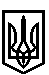 ТРОСТЯНЕЦЬКА СІЛЬСЬКА РАДАСТРИЙСЬКОГО РАЙОНУ ЛЬВІВСЬКОЇ ОБЛАСТІХІІ сесія VІІІ скликанняР І Ш Е Н Н Я                2021 року                                с. Тростянець			                          ПРОЄКТПро внесення змін в рішення Тростянецької сільськоїради Тростянецької ОТГ № 3719 від 22.01.2020 року «Пронадання дозволу гр. Власюку І.Я. на розроблення технічної документації із землеустрою щодо встановлення (відновлення) меж  земельних ділянок в селі Демня»             Розглянувши заяву гр. Власюка І.Я. «Про внесення змін в рішення Тростянецької сільської ради Тростянецької ОТГ № 3719 від 22.01.2020 року «Про надання дозволу                      гр. Власюку І.Я. на розроблення технічної документації із землеустрою щодо встановлення (відновлення) меж  земельних ділянок в селі Демня», відповідно до статей 12, 81, 118, Земельного Кодексу України,  пункту 34 частини першої статті 26 Закону України «Про місцеве самоврядування в Україні»,  сільська радав и р і ш и л а :           1.   Внести зміну в п.1 рішення сільської ради № 3719 від 22.01.2020 року виклавши його в  такій  редакції:            Надати дозвіл Власюку Ігорю Ярославовичу на розроблення проєкту землеустрою щодо відведення земельних ділянок:             для ведення особистого селянського господарства орієнтовною площею 0,11 га в селі Демня урочище «Рудки»;для ведення особистого селянського господарства орієнтовною площею 0,06 га в селі Демня урочище «Став»;для ведення особистого селянського господарства орієнтовною площею 0,05 га в селі Демня урочище «Горбки І лава»;для ведення особистого селянського господарства орієнтовною площею 0,06 га в селі Демня урочище «Горбки ІІ лава»;для ведення особистого селянського господарства орієнтовною площею 0,22 га в селі Демня урочище «За цвинтаром ІІ лава»;для ведення особистого селянського господарства орієнтовною площею 0,04 га в селі Демня урочище «За потоком».            2.  Контроль за виконанням рішення покласти на постійну комісію з питань земельних відносин, будівництва, архітектури, просторового планування, природних ресурсів та екології  (голова комісії І. Соснило).Сільський голова                                                          		                  Михайло ЦИХУЛЯК